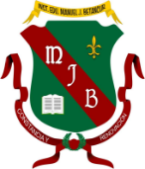 I.E.    MANUEL J. BETANCURFormamos para la vida, la ciencia y la culturaSIMPLE PASTHay muchas maneras de hablar del pasado en inglés, pero el pasado simple es la forma más común. Usamos el pasado simple para acciones completas en el pasado y se usan verbos regulares e irregulares. Además en este tiempo se usa el auxiliar DID para formar oraciones negativas e interrogativas únicamente. Reglas para formar el pasado de los VERBOS REGULARES en oraciones afirmativas. Para formar el pasado simple con verbos regulares, usamos el infinitivo (el verbo tal y como es) y añadimos la terminación -ed. La forma es la misma para todas las personas (I, you, he, she, it, we, they). Ejemplos: I worked (yo trabajé), they walked (ellos caminaron), you learned (usted aprendió)Si el verbo termine en –e, solo agregamos “d”. Ejemplo: change (cambiar) – changed (cambió).Si el verbo termina en una vocal corta y una consonante (excepto “y” o “w”), doblamos la consonante final. Ejemplo: stop (parar) - stopped (paró)Con verbos que terminan en una consonante y una “y”, se cambia la “y” por una “i” y agregamos – ed. Ejemplo: study (estudiar) – studied (estudió).EXPRESIONES DE TIEMPO EN PASADOYesterday: ayerThe last night: anocheThe last week: la semana pasadaThe last weekend: el fin de semana pasadoThe last month: el mes pasadoThe last year: el año pasadoThe last vacations: las últimas vacaciones ESTRUCTURAS GRAMATICALES:FORMA AFIRMATIVA:Sujeto + verbo regular en pasado (-ed) + complementoSara and Juan visited the park yesterday(Sara y Juan visitaron el parque ayer)FORMA NEGATIVA:Sujeto + auxiliar DID + not + verbo (infinitivo) + complemento They did not clean the house. (Ellos no limpiraon la casa) FORMA INTERROGATIVA:Auxiliar DID + sujeto+ verbo + complemento + ?Did you watch the movie the last night? (¿Usted vió la pelicula anoche?)Respuestas cortas: 			Respuestas largas:Yes, I did					Yes, I watched the movie the last nightNo, I didn´t 					No, I didn´t watch the movie the last nightNota: Cuando negamos o preguntamos en pasado simple, a los verbos regulares no se les agrega ED al final. I.E.    MANUEL J. BETANCURFormamos para la vida, la ciencia y la culturaSIMPLE PAST & REGULAR VERBSName:	___________________________________________	Group: ______SECTION I. Escribe en inglés 10 oraciones sobre actividades que familiares hayan realizado en el pasado usando verbos regulares y con complemento. Ejemplo: 	My aunt Sara returned to Prado with her family the last January. (Mi tía Sara retornó a Prado con su familia el pasado Enero) __________________________________________________________________________________________________________________________________________________________________________________________________________________________________________________________________________________________________________________________________________________________________________________________________________________________________________________________________________________________________________________________________________________________________________________________________________________________________________________________________________________________________________________SECTION II. Completa cada oración usando la forma de los siguientes verbos en pasado correctamente. Obtain - Sign – realize - Listen - Cook – receive – talk – copy – live - qualify Cry - Invent - Change – ask - Visit - answer – work – study – start - try She was so happy because her mom ____________ a delicious cake in her birthday. We ________________ all the questions in the English test. My dad ___________ to cook but he couldn´t. The dinner was awful. They _____________ to the noise when they were sleeping. Sara _____________ in that company five years ago.  I ______________ for the exam all night because it was difficult. The last Christmas my sister _______________ a wonderful gift: a baby. My parents _____________ the contract and paid the money to the bank. The dinosaurs _____________ on the Earth around two hundred fort five millions years. The teacher ________________ my exam and I _____________ an excellent score. Yesterday I ______________ to study English because I will travel to USA. When my girlfriend broke me up I ___________ with her in order to come back. My family and I _______________ Cartagena the last vacations. My cousin _____________ the motorcycle because he wanted a new one. The students were tired. They ______________ all the class in their notebooks. Tomas Alba Edison _____________ the electric bulb in 1880. She _____________ a lot when she _______________ her cat was dead. Pablo __________ to the teacher when he didn´t understand the topic. 